Приложение №2 к письмуИнструкция по направлению заявокЗАЯВКА на Региональный этап Всероссийского фестиваля «Российская студенческая весна» направляется на e-mail: studentspring@yandex.ru  В теме письма ОБЯЗАТЕЛЬНО указывается информация в данной последовательности: НОМИНАЦИЯ, ФАМИЛИЯ, ИМЯ или НАЗВАНИЕ КОЛЛЕКТИВАНАПРИМЕР: Тема: Оригинальный жанр Иванова АннаТема: Танцевальное направление коллектив «ААА»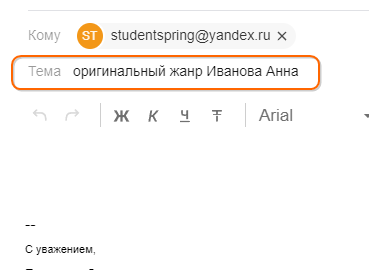 В письме необходимо направить ссылку на файлообменник, прикрепить заявку в редактируемом форматеЗАЯВКА на региональный этап Всероссийского конкурса интеллекта, творчества и спорта «Мисс и Мистер Студенчество России» направляется на e-mail:  missmr51@yandex.ru  В теме письма ОБЯЗАТЕЛЬНО указывается информация в данной последовательности: МИСС или МИСТЕР, ФАМИЛИЯ и ИМЯ, сокращенное название ОБРАЗОВАТЕЛЬНОЙ ОРГАНИЗАЦИИНАПРИМЕР: Тема: мисс Иванова Анна МАГУТема: мистер Иванов Олег МИК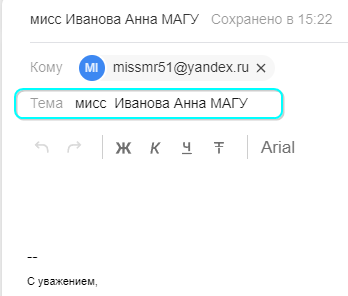 В письме необходимо направить ссылку на файлообменник, прикрепить заявку в редактируемом форматеПисьма без соблюдения правила заполнения темы письма рассматриваться не будут.